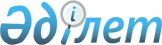 О внесении изменений в том VI Пояснений к единой Товарной номенклатуре внешнеэкономической деятельности Евразийского экономического союзаРекомендация Коллегии Евразийской экономической комиссии от 27 января 2015 года № 1

      Коллегия Евразийской экономической комиссии в соответствии со статьями 18 и 45 Договора о Евразийском экономическом союзе от 29 мая 2014 года



      рекомендует государствам – членам Евразийского экономического союза с даты вступления в силу Решения Коллегии Евразийской экономической комиссии от 27 января 2015 г. № 4 «О внесении изменений в единую Товарную номенклатуру внешнеэкономической деятельности Евразийского экономического союза и Единый таможенный тариф Евразийского экономического союза в отношении нефрита и в отношении водородфосфата диаммония (фосфата диаммония) и в некоторые решения Евразийской экономической комиссии»:



      Применять Пояснения к единой Товарной номенклатуре внешнеэкономической деятельности Евразийского экономического союза (приложение к Рекомендации Коллегии Евразийской экономической комиссии от 12 марта 2013 г. № 4) с учетом изменений согласно приложению.      Председатель Коллегии

      Евразийской экономической комиссии         В. Христенко

ПРИЛОЖЕНИЕ          к Рекомендации Коллегии    

Евразийской экономической комиссии

от 27 января 2015 г. № 1    

ИЗМЕНЕНИЯ,

вносимые в том VI Пояснений к единой Товарной номенклатуре

внешнеэкономической деятельности Евразийского экономического

союза

      В группе 71:



      а) пояснения к субпозиции «7103 10 000 0» ТН ВЭД ЕАЭС изложить в следующей редакции:

      б) пояснения к субпозициям «7103 91 000 0 и 7103 99 000 0» ТН ВЭД ЕАЭС изложить в следующей редакции:

      в) в пояснениях к субпозиции «7104 10 000 0» ТН ВЭД ЕАЭС слова «субпозиция 7104 20 000 0 или 7104 90 000 0» заменить словами «подсубпозиция 7104 20 000 9 или 7104 90 000 9»;



      г) пояснения к субпозиции «7104 20 000 0» ТН ВЭД ЕАЭС изложить в следующей редакции:

      д) код «7104 90 000 0» ТН ВЭД ЕАЭС заменить словами «7104 90 000 1 и 7104 90 000 9».
					© 2012. РГП на ПХВ «Институт законодательства и правовой информации Республики Казахстан» Министерства юстиции Республики Казахстан
				«7103 10 000 1

и

7103 10 000 9Необработанные или просто распиленные или подвергнутые черновой обработкеСм. пояснения к субпозиции 7103 10.В данные подсубпозиции не включаются камни, изготовленные как дублеты или триплеты

(позиция 7103 91 000 0, 7103 99 000 1 или 7103 99 000 9).»;«7103 91 000 0 –

7103 99 000 9Обработанные другими способамиСм. пояснения к субпозициям 7103 91 и 7103 99.Камни, изготовленные как дублеты или триплеты, представляют собой камни, полученные наложением одного камня (верхняя часть дублета или триплета) и одного или двух других камней (как правило, более низкого качества) на материал другого вида (например, реконструированные камни или стекло).Что касается камней, которые не считаются "обработанными другими способами" (для целей классификации в данных позициях), а также камней, даже если они не оправлены или не закреплены, включенных в группу 90 или 91, см. пояснения к товарной позиции 7103, абзацы третий и пятый.Камни, подвергнутые черновой обработке (обычно называемые "заготовками"), включаются в подсубпозицию 7103 10 000 1 или 7103 10 000 9.»;«7104 20 000 1

и

7104 20 000 9Прочие, необработанные или просто распиленные или подвергнутые черновой обработкеПрименимы пояснения к подсубпозициям 7103 10 000 1 и 7103 10 000 9 при внесении соответствующих изменений.»;